poker kryterialnyPoker kryterialny jest grą dydaktyczną, która może być wykorzystana jako wprowadzenie do tematu lekcji, ustalenie ważności kryteriów lub na lekcjach podsumowujących i utrwalających wiadomości. Do gry potrzebne są plansze i zestawy kart z wypisanymi hasłami dotyczącymi określonego zagadnienia. Dzięki tej metodzie uczniowie mogą rozwijać umiejętności ponadprzedmiotowe, takie jak: skuteczne porozumiewanie się, prezentacja własnego punktu widzenia i uwzględnianie poglądów innych osób, podejmowanie indywidualnych decyzji, negocjowanie, przygotowanie do publicznych wystąpień. 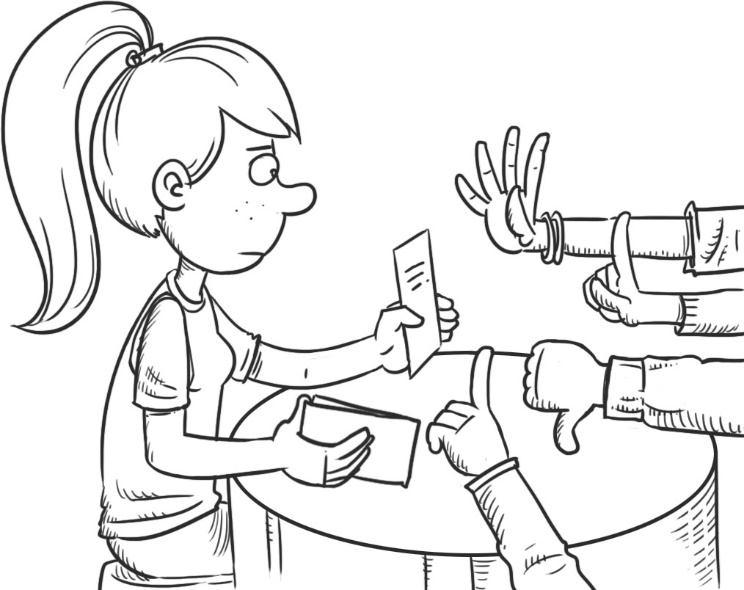 Rys. S. KilianPrzebieg:nauczyciel dzieli klasę na 5-osobowe zespoły,jeden z uczniów rozdaje karty graczom,rozpoczynający grę wybiera ze swojego zestawu kartę z najważniejszym, według niego, elementem i układa w polu z kryteriami pierwszorzędnymi,każdy kolejny gracz powtarza tę czynność – do momentu, gdy wszystkie pola będą zajęte,w trakcie gry może nastąpić wymiana kart na poszczególnych polach; gracz proponujący wymianę karty musi uzasadnić swój wniosek, a jego argumenty powinny uzyskać akceptację grupy,karta, którą usunięto z planszy, wraca do właściciela,w grze wygrywa ten uczeń, który jako pierwszy umieści wszystkie swoje karty na planszy,po zakończeniu gry przedstawiciele zespołów odczytują kryteria, które uznali za pierwszorzędne. Prezentacja wyników może też mieć bardziej rozbudowany charakter – sprawozdawcy przedstawiają argumenty uzasadniające ich wybór. Kryteria zapisywane są na tablicy – przy powtarzających się stawiamy znak +. Takie podsumowanie pozwoli nam zapoznać się z opinią całej klasy. 